13.01.2022Ул. К. Мичурина, 16, забой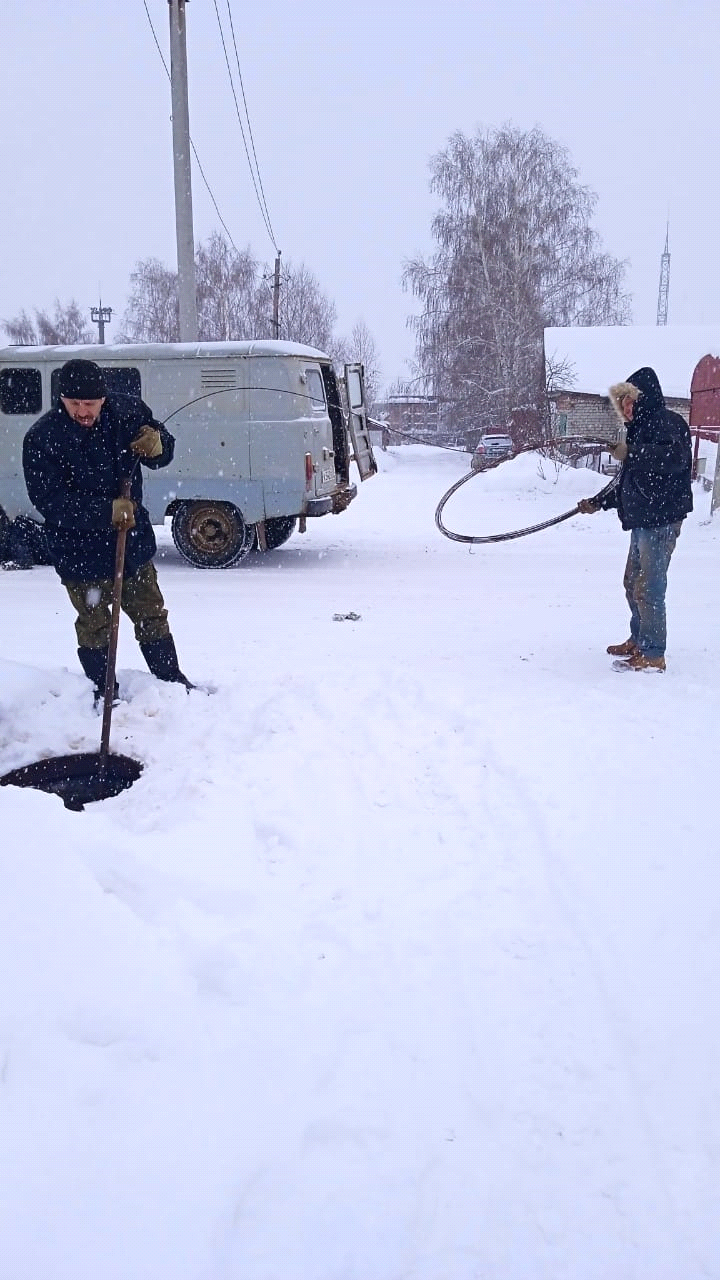 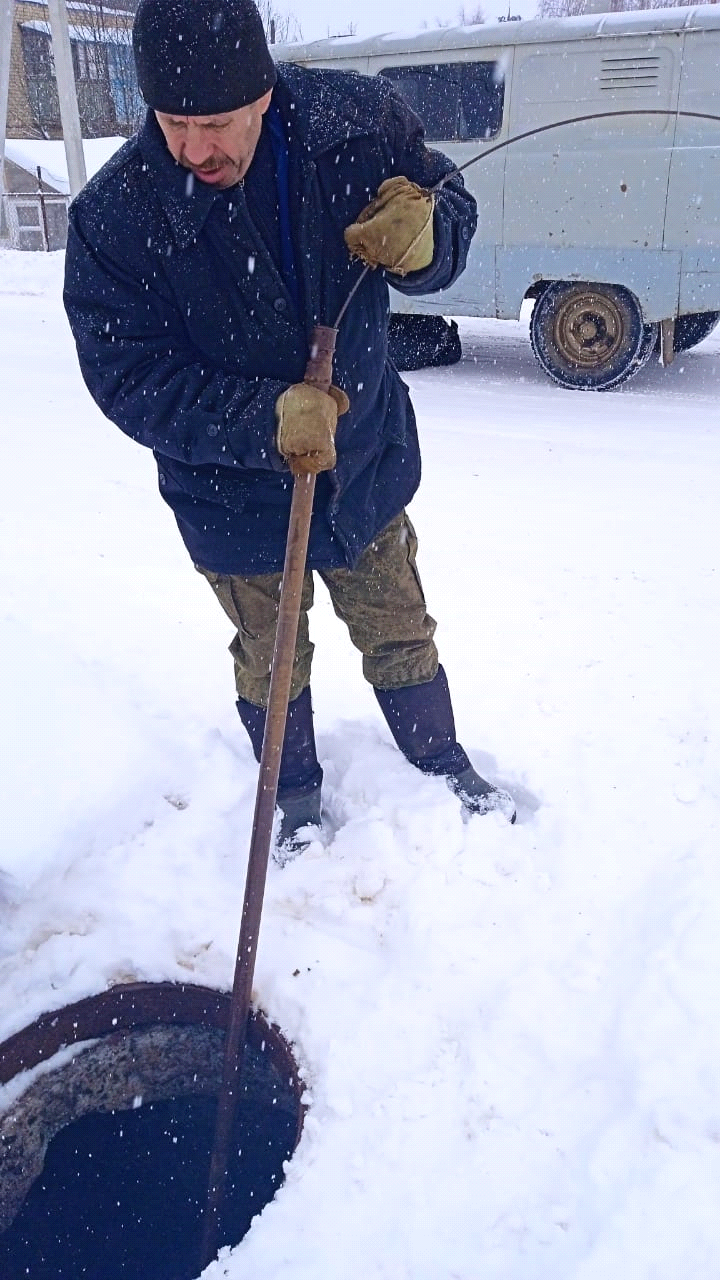 